Реферат на тему:Причины победы Юлия Цезаря в гражданской войне 49-45 гг. до н.э.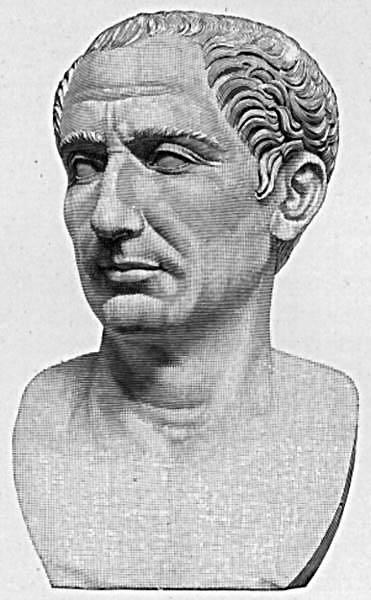 Автор:Третьякова ДарьяНаучные руководители: Горец А.В.,Осеева Ю.А.Санкт-Петербург, «Взмах».СодержаниеСодержание	2Введение	3Глава 1. Причины, предпосылки и начало войны	4Глава 2. Ход военных действий	8Глава 3. Завершение войны. Реформы Цезаря	12Заключение	16Список литературы	17ВведениеИтак, в моем реферате я собираюсь ответить на вопрос: каковы причины победы Цезаря в ходе Гражданской войны 49-45 годов до нашей эры. Моя цель – рассмотреть и проанализировать причины победы Юлия Цезаря над Помпеем и последствия войны. Задачи: выяснить причины начала войны, разобрать все сражения и выяснить разницу между войсками Цезаря и Помпея и между самими полководцами, рассмотреть закрепление власти Цезаря. Причиной выбора такой темы стала личность, не нуждающаяся в подробном представлении, а именно - Гай Юлий Цезарь, древнеримский государственный и политический деятель, полководец и писатель. Да, в XIX веке о Цезаре писали по-разному, но одно оставалось неизменным: все и всегда отзывались о нем, как об одном из величайших политиков, когда-либо живших на земле. Его считали человеком цельным и совершенным. По-прежнему трудно найти личность, подобную Цезарю, соединяющую в себе такое множество ярких и разнообразных талантов. Устои аристократической Римской республики расшатывались, предвещая её распад. Олицетворение римских традиций, Цезарь явился также и провозвестником будущего. Он уничтожил руины прошлого и установил единоличное правление, впоследствии увековеченное длинной вереницей римских императоров. Это были правители, смело называвшие себя «цезарями». Разобраться в моей теме – важно и актуально, потому что один человек не только повлиял на ход истории, а из демократической республики сделал империю.Преимущественно благодаря книге Кузищина В.И. я разобралась в моей теме. Я использовала книгу Трухиной Н.Н., в которой описана вся история древнего Рима. Это позволило мне лучше разобраться в теме и найти ответы на мои вопросы. В книге Утченко С.Л. «Юлий Цезарь» я использовала материал из раздела «Гражданская война 49-45 гг. до н.э.», т.к. в нем хорошо изложено описание всех сражений.Глава 1Причины, предпосылки и начало войныГражданские войны втягивали в политику огромные массы жителей Италии и представляли собой не только социальное противостояние, но и расслоение общества. Становится популярным образ убийства одного члена семьи другим во время сражения. Говоря о войне Цезаря и Помпея, Анней Флор использует образы plus quam bellum («более, чем война») и bellum plus quam civile («война более, чем гражданская»), намекая на то, что Помпей был ранее зятем Цезаря. Война считалась справедливой, если были предъявлены претензии и дана возможность их удовлетворить. То есть понятие «справедливой войны», по сути дела, означало объявленную войну. Вместе с тем, многие противники Рима не утруждали себя даже такими «формальностями», и Рим оказывался «агрессором» в силу особенности этого обряда.Едва закончилась «рабская война», т.е. Спартаковское восстание, как начался последний период ожесточенной борьбы между защитниками и противниками олигархических порядков. Сторонники знати называли себя оптиматами, т.е. «лучшими»; они стремились сохранить законы Суллы и укрепить авторитет сената. Противники олигархов именовались популярами (от лат. популюс - «народ»); они хотели, чтобы в Риме, как и в Афинах, главную роль играло народное собрание. Популяры последних лет Республики опирались не на крестьян, а на простой люд столицы; в каждом квартале Рима создавались вооруженные товарищества плебеев. Оптиматы, в свой черед, вооружали собственных преданных рабов и нанимали в качестве телохранителей гладиаторов. После диктатуры Суллы самым большим авторитетом пользовались в то время Помпей, Цезарь и Красс. Гней Помпей происходил из «новых людей». В короткий срок Помпей заслужил прозвище Великого: в Испании он успешно подавил мятеж беглых марианцев, на Средиземном море ему удалось уничтожить пиратов, на Востоке он окончательно разбил Митридата и завоевал многие царства, в том числе Сирию. Помпей стремился стать первым гражданином, но уважал авторитет сената и чтил законы. Марк Лициний Красс, подавивший восстание Спартака, славился знатным родом и несметным богатством, нажитым как честным, так и нечестным путем. Красса отличали две страсти: жадность и честолюбие. Он завидовал Помпею и мечтал стать таким же великим полководцем. Богатства свои он использовал для «покупки» сторонников в сенате и народном собрании.Гай Юлий Цезарь (100-44 гг. до н.э.) был одним из самых честолюбивых людей на свете: все поступки он подчинял единственной цели - завоеванию власти и славы. Цезарь обладал очень приятным характером: он был приветлив и щедр, умел заводить дружбу и знакомства.  Патриций Гай Юлий Цезарь имел высокий авторитет среди плебеев, потому что он был родственником любимого народом полководца Гая Мария (тетка Цезаря была женой Мария). Еще более известным он стал после того, как восстановил памятники Марию, убранные по приказу Суллы. Несмотря на благородное происхождение Цезаря, все считали его другом народа и противником знати.  Цезарь, Помпей и Красс сначала соперничали друг с другом, а потом решили действовать вместе. И в . до н.э. в Риме возникает союз трех мужей – триумвират. Каждый из союзников-триумвиров был силен по-своему: Помпей обладал большим авторитетом в армии, Красс – среди богачей, Цезарь – в народном собрании. Триумвиры не имели никаких особых полномочий, но благодаря своему влиянию могли провести любые законы и постановления.Триумвиры использовали свой союз для того, чтобы занять важнейшие военные посты. Помпей получил командование над войском, стоявшим в Испании, Цезарь стал наместником-полководцем в Галльских провинциях, а Крассу поручили воевать на востоке с Парфией – так стала называться Персия, после того, как власть в ней захватили цари из племени парфян. В течение ближайших лет судьба триумвиров сложилась по-разному: Помпей не совершил ничего примечательного, Красс погиб на войне с парфянами, а Цезарь завоевал множество северных земель и племен, покрыв себя бессмертной славой.Серьёзные столкновения начались только в . до н.э. Помпей фигурировал при этом в роли главы римского государства, признанного сенатом и народом. Теперь Цезарь мог быть для Помпея только помехой, которую необходимо устранить. Конфликт, лично назревший уже в , теперь был зрел и политически. А инициатива исходила не от Юлия Цезаря, положение которого было несравненно хуже, а от Помпея, у которого были в руках все козыри, кроме военных. Помпей поставил дело так, что конфликт между ним и Цезарем оказался не личным их столкновением, а столкновением между народным собанием и сенатом.Как опытный политик, Цезарь прекрасно понимал, что вооруженное выступление против коалиции Помпея и сената как верховного органа Римской республики означало начало кровопролитной гражданской войны с непредсказуемыми последствиями. Вместе с тем, в течение войны, Цезарь отдавал себе отчет, что речь шла не только о его личном честолюбии и желании захватить верховную власть в государстве, оттеснив римскую аристократию. За Цезарем стояла довольно многочисленная, хотя и разнородная политическая группировка, которая отражала интересы различных слоев римского гражданства.Удача Юлия Цезаря в Галльской войне (59-51 гг. до н.э) заставила правительство испугаться растущего влияния Цезаря — и в том же году проведён был ряд боевых законов, направленных против Цезаря.К тому же, сенат послал письмо, в котором сообщалось о необходимости Цезарю сдать отчёт о тратах и расходах. Цезарь же не вёл подобных бумаг. А также в письме было сказано:«Цезарь должен к известному сроку распустить свою армию; в противном случае придется признать, что он замышляет государственный переворот»В ответном письме сенату Цезарь перечислял свои заслуги и соглашался распустить свое войско, если и Помпей сделает то же; в противном случае он недвусмысленно заявлял о своей готовности постоять за себя и за республику.Но Цезарь не желал совершать что-либо незаконно. Он выждал установленный законом срок для консульства и довольствовался тем, что представлено всем гражданам. А на заседаниях сената он подчеркивал несправедливое отнятие у него легионов.И наконец, Цезарь понял, что никакие дальнейшие дипломатические приемы не принесут результата и решил продемонстрировать силу. Тогда, тайно покинув званый обед, ночью 10 января 49 года до н.э, Цезарь перешел Рубикон – небольшую реку, отделявшую Цизальпинскую Галлию от Италии. Цезарь приказал выпустить лошадей. Это был дар богам, призванный успокоить солдат. Он не хотел, чтобы они считали себя захватчиками, совершающими кощунственный, неконституционный и, следовательно, богохульный акт вторжения на родину. Цезаря сопровождал лишь один легион – единственное подразделение, которое он брал с собой в Цизальпинскую провинцию, так как не хотел провоцировать противника. Жребий был брошен (Alea jasta est). Гражданская война, в которой погибла Римская республика, началась.Из первой главы мы можем сделать вывод, что сразу после диктатуры Суллы появляются новые государственные деятели, стремившиеся занять первое место в государстве: Цезарь и Помпей. Цезарь считал, что государством должно править народное собрание, а Помпей считал, что сенат. Цезарь завоевал любовь плебеев, а Помпей утверждается в сенате. Продолжается раскол общества, люди делятся на две группы: оптиматы - сторонники сената, популяры - сторонники народного собрания. А Цезарь и Помпей возглавляют эти группировки. Это является причиной начала гражданской войны.Глава 2Ход военных действийНа первый взгляд, военно-политическое положение Цезаря было непрочным. Ему противостояла мощная армия талантливого полководца Помпея и правящего сената, т.е. существующего правительства, располагавшего огромный авторитетом и государственной казной. Однако реальное положение Цезаря оказалось более устойчивым, чем могло показаться на первый взгляд. С военной точки зрения, силы Цезаря были более значительными, чем у Помпея и сената. По общей численности они были более или менее равными (по 12-14 легионов у каждого), но армия Цезаря была монолитна, успела приобрести большой опыт ведения войны в Галлии и была готова к самым решительным действиям. Воины Помпея уже свыше 10 лет не принимали участия в сражениях и наслаждались миром. А были в войсках Помпея и воины, еще ни разу не сражавшиеся. Таким образом, войско Помпея уступало по своим боевым качествам войску Цезаря. Правда, Помпей, от имени сената мог произвести набор в легионы среди римских граждан в Италии, к тому же располагал всей государственной казной. А план Цезаря состоял в том, чтобы не допустить набора воинов в Италии для Помпея и захвата государственной казны. Выполнение этого плана должно было предопределить дальнейшие успехи Цезаря. Как показало время, последующие события гражданской войны развивались именно по этому сценарию. Прежде всего, Цезарь позаботился о внезапности своих действий и о том, чтобы ввести в заблуждение Помпея о своих намерениях. В течение года Цезарь проявлял необыкновенное миролюбие, принимал практически все условия сената и Помпея относительно ухода в отставку и сложения с себя полномочий проконсула. Он держал все свои силы вдалеке от Италии в Трансальпийской Галлии. Прибыв в Цизальпинскую Галлию, Цезарь демонстративно взял с собою лишь один легион, оставив все остальные за Альпами. Накануне вторжения все пиры и попойки, которым предавался Цезарь, должны были показать, что проконсул мало думает о войне. Даже накануне форсирования Рубикона он задал роскошный пир своим друзьям, одновременно издав приказ своему легиону о переправе.Цель была достигнута. Помпей был дезинформирован и не принял предупредительных мер к обороне Италии. А Цезарь использовал фактор внезапности в полной мере. Как же, однако, развивались события после перехода через Рубикон? Аримин был захвачен в ту же ночь, на рассвете. Цезарь не встретил здесь никакого сопротивления. О взятии Аримина римляне узнали 16 января, а на следующий день распространились слухи о взятии Пизавра, Анконы и Аррециума. В то время в городе началась паника. Было спешно созвано заседание сената, Помпея потребовали к ответу. Где его войско? 8 легионов были расквартированы в Испании, а 6 легионов - в Греции. Становилось ясно, что Помпей в данный момент не  мог располагать достаточными военными силами. После ожесточенных дебатов было принято решение вручить верховное командование Помпею на том основании, что «виновник этих великих бед должен сам положить им конец».Но Помпей реагировал на это решение несколько странным образом: он заявил, что пришел к выводу о необходимости покинуть Рим. И вдобавок, призвал сенаторов последовать его примеру, добавив, что тех, кто не откликнется на этот призыв, он будет считать врагами отечества и приверженцами Цезаря. Такой неуклюжий политический ход дал возможность Цезарю сразу же провозгласить, что всех тех, кто воздержится, ни к кому не примкнув, он, наоборот, будет считать своими друзьями.И Помпей покинул Рим 17 января, консулы и значительная часть сенаторов — на следующий день. Город, по выражению Плутарха, «казался подобным судну с отчаявшимися кормчими, носящемуся по волнам и брошенному на произвол слепого случая».В районе города Корфиния 30 когорт Помпея (около 3 легионов, т.е. в 3 раза больше, чем у Цезаря) попытались оказать сопротивление войскам Цезаря. Но уже после короткой осады и щедрых обещаний они перешли на сторону Цезаря. Он поступил очень благоразумно по отношению к бывшим противникам: все воины получили прощение и приглашение вступить в его армию, что и было сделано большинством бывших легионеров Помпея. Пораженный таким стремительным развитием событий, Помпей не смог ни провести набор воинов в Италии, ни переправить сюда свои войска из Испании или Африки. Единственное, что он смог сделать - спешно переправиться в Грецию, собрать там свои легионы, насколько это было возможно, и выжидать дальнейшего развития событий. Вместе с Помпеем в Грецию бежали и многие сенаторы. А Цезарь беспрепятственно захватил Рим и получил в свои руки обширную государственную казну. План его блестяще удался. Цезарь за 60 дней стал господином всей Италии, причем, как с удовольствием отмечает Плутарх, «без всякого кровопролития».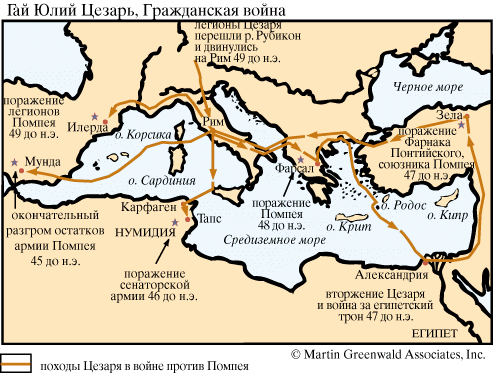 «Наш Помпей ничего не сделал разумно, ничего храбро, наконец, ничего, что не противоречило бы моим советам и моему авторитету» - пишет Цицерон, все более и более разочаровываясь в Помпее.Провозглашенный диктатором, Цезарь провел набор воинов, пополнил свою армию до 7 легионов и мог приступить к выполнению следующих задач. Он не стал преследовать Помпея в Греции, а решил разгромить его сильную группировку, стоящую в далекой Испании (8 легионов). Испанские легионы оказали упорное сопротивление диктатору, были блокированы Цезарем и капитулировали при городе Илерде (49 год до н. э.). Большая часть воинов была снова же прощена и приглашена в армию Цезаря.  Победа Цезаря при Илерде еще более ухудшила общее положение сенатской партии. Однако в распоряжении сената были еще очень большие силы, собранные в Греции (до 10 легионов), кроме того, в распоряжении Помпея находились огромные материальные ресурсы богатых восточных провинций, в которых правили наместники, назначенные сенатом. Цезарь продолжал действовать решительно и смело. Оставив значительную часть своих легионов в Испании и Галлии (большая армия не могла быстро двигаться, к тому же Испания и Галлия нуждались в охране), Цезарь с 6 легионами достиг Италии. Отсюда он переправился в Грецию и около города Диррахий (лето 48 г. до н.э.) вступил в соприкосновение с основными силами Помпея. Однако попытка с ходу разгромить своего противника окончилась полной неудачей. Решающую роль в осаде Диррахия сыграла нехватка продовольствия. Солдаты Цезаря не могли постоянно держать линии из-за банального голода. Деморализованные легионеры Цезаря заперлись в лагере, и лишь непонятная нерешительность Помпея (он остановил преследование бегущего противника) спасла Цезаря от полного поражения, а возможно, и гибели. Сам Цезарь же прекрасно понимал все значение случившегося и в тот же вечер он сказал, обращаясь к друзьям: «Война могла бы быть сегодня окончена полной победой, если б враги имели во главе человека, умеющего побеждать». Однако битва при Фарсале летом 48 г. до н.э. окончилась полным поражением Помпея. Силы Помпея более чем вдвое превосходили его собственные: 47 тысяч пехоты и 7 тысяч всадников против 22 тысяч пехоты и 1 тысячи всадников. Но, как оказалось, объективные показатели численного преимущества и материального обеспечения отступили перед талантом полководца, организованностью и стойкостью его воинов. Цезарю удалось разгадать план Помпея: удар всей массы конницы по правому флангу и атака тыла основной части легионов Цезаря. И Цезарь сконцентрировал лучшие когорты именно в том месте, куда как раз собирался атаковать Помпей. Хлынувшая назад конница нарушила порядок в легионах. А удар цезарианских когорт довершил дело: дрогнул весь фронт, и началось повальное бегство. Победа была полной. Сам Помпей бежал на Лесбос, оттуда попытался проникнуть в Египет, в котором надеялся получить финансовую помощь от своего прежнего союзника – египетского царя. Помпей, видимо, рассчитывал собрать новые силы и присоединить их к тем легионам, которые стояли в провинции Африка. Однако египтяне уже знали о сокрушительном поражении Помпея при Фарсале. Желая угодить Цезарю, ближайшие советники египетского царя организовали убийство Помпея. Когда Цезарь приехал в Египет, ему услужливо была преподнесена голова Помпея и его перстень. Но он не принял такой страшный дар, отвернулся и, взяв в руки только перстень с печатью, прослезился. Почти всех приближенных Помпея, оказавшихся в Египте, Цезарь помиловал и даже старался приблизить к себе. Лозунг милосердия (clementia) становился все более и более твердой основой его поведения по отношению к противникам.Из второй главы мы можем сделать вывод, что армии полководцев были совершенно разными. Войско Помпея было совершенно не готово к войне: часть воинов уже давно не участвовала в битвах, а часть была неопытна, еще ни разу не сражавшись. Нерешительность Помпея сыграла определенную роль во многих сражениях. А Цезарь старался ввести в заблуждение Помпея, устраиваю пиры и попойки накануне форсирования Рубикона. Дальновидная политика Цезаря также является причиной победы. Не стоит делать вывод, что Цезарь не был строгим и жестким полководцем. Он был таковым, но только тогда, когда это требовалось.  Глава 3Завершение войны. Реформы ЦезаряКак и в прошлые годы, Цезарь и его единомышленники решали встающие проблемы решительно, смело и дальновидно. После затянувшегося пребывания в Египте римский диктатор выступил против восстановителя Понтийского царства Митридата. И уже в битве при Зеле (47 г. до н.э.) римские легионы без особого труда разгромили разношерстную, наспех собранную армию боспорского царя. Именно об этой победе Цезарь написал знаменитые слова: пришел, увидел, победил (veni, vidi, vici), подчеркивая решительность своих действий. Эта победа стабилизировала военно-политическую ситуацию во всех восточных провинциях.Как только Цезарь прибыл в Рим, он сразу же смягчил остроту долговой проблемы. Была отменена задолженность по квартирной плате за прошедший год. Цезарь принял энергичные меры по выплате наград и поселению на земельные участки значительной части своих легионеров. Пользуясь полученными от сената полномочиями диктатора на 10 лет (впервые в римской истории диктатура определялась таким большим сроком; обычный срок полномочий диктатора по римской конституции до 6 месяцев), Цезарь не только смог выделить огромные денежные средства для выплаты щедрых наград (каждому легионеру было выдано 20 тыс. сестерциев, а центурионам в 2-3 раза больше), он смог решить еще более сложную задачу – вывести своих многочисленных легионеров (свыше 100 тыс. человек) на земельные участки. Поскольку такого количества земли у государства не было, а к массовым конфискациям, в отличие от жестокого Суллы, Цезарь стремился не прибегать, то можно оценить сложность стоящей задачи. Но Цезарь и её решил блестяще. Конечно, без конфискаций дело не обошлось. Были поделены среди ветеранов огромные владения Помпея и его наиболее видных сторонников, типа Домиция Агенобарба, одного из крупнейших земельных магнатов. Однако был избран другой, более спокойный путь: кроме имеющихся остатков римского ager publicus, Цезарь скупил много земли за её нормальную стоимость, что позволило ему удовлетворить потребность в земле многих своих ветеранов. Но Цезарь пошел дальше: он первый в широких масштабах начал раздачу земельных участков для ветеранов в провинциях, где свободной земли было много, к тому же она по праву завоевания принадлежала римскому государству, и диктатор мог её распределять на законном основании. Цезарь удовлетворил требования ветеранов и наделил их крупными участками плодородной земли, таким образом, углубив процесс романизации римских провинций, ведь Цезаревы ветераны несли в провинции методы ведения хозяйства, свой образ жизни, латинский язык и более высокую культуру. Принятые меры несколько стабилизировали социальную и политическую обстановку в Италии и восточных провинциях. Снова нужно было начинать сложную военную кампанию. Весной 46 г. до н. э. крупные силы (5 легионов) были переправлены в Африку, и здесь в кровопролитном сражении около города Тапса, с большим трудом Цезарю удалось разгромить помпеянцев. После сражения при Тапсе все города провинции капитулировали перед победителем. А Марк Порций Катон Младший, командующий городом Утика, фанатичный сторонник республиканских порядков, не видя возможностей борьбы с надвигающейся монархией Цезаря, предпочел смерть от своего собственного меча почетному плену. Самоубийство Катона Младшего, стало символом верности Республике и неприятия диктатуры у многих последующих поколений, как в древности, так и в новое время.Казалось, все военные силы соперников исчерпаны и можно праздновать полную победу. И в 46 г. до н. э. Цезарь самым торжественным образом справляет 4 триумфа, отражающие победу в четырех крупнейших военных кампаниях: галльские завоевания, александрийская война, понтийская победа и африканская кампания. Несколько дней праздновала столица победы Цезаря. Были даны роскошные представления, дорогостоящие гладиаторские игры и каждому жителю Рима было роздано по щедрому подарку.Однако до полного мира дело еще не дошло. Сторонникам Помпея удалось склонить на свою сторону стоявших в Испании воинов и собрать внушительные силы (не менее 8—9 легионов). Пришлось начинать подготовку к новой, последней, крупной военной кампании. В марте 45 г. до н. э. противники сошлись в Южной Испании около города Мунда. В этом сражении он боролся не только за победу, сколько за свою собственную жизнь, и Цезарю удалось вырвать победу в этом самом упорном и кровопролитном сражении. После сражения при Мунде и празднования испанского триумфа Цезарь становится единоличным правителем Средиземноморской державы. И одной из первых мер, предпринятых победителем, было закрепление его верховного единовластия. Теперь, в 45 году до н.э. Цезарь был провозглашен римским сенатом вечным диктатором, т. е. неограниченным единоличным правителем. Еще более подчеркивали его власть другие должности, полученные им ранее: права народного трибуна и цензора. Он был великим понтификом с 63 г. до н. э., т. е. главой самой почитаемой жреческой коллегии Рима. Временное звание императора становится постоянным титулом Цезаря. Он получил права постоянного проконсульского империя, т. е. неограниченной власти над провинциями. К тому же Цезарь получил право рекомендации кандидатов на такие должности, как консул, претор, эдил. И тем самым выборы на должности превращались в назначение, продиктованное всемогущим правителем.Неограниченные полномочия вечного диктатора были дополнены и соответствующими внешними атрибутами: Цезарь получил право носить пурпурный плащ триумфатора и лавровый венок, сидеть на специальном кресле из слоновой кости с золотыми украшениями, носить особые сапоги красного цвета, в которых, по преданию, ходили древние альбанские цари. Были сделаны шаги в сторону обожествления новой главы государства. Не говоря о том, что он был верховным жрецом, да и как народный трибун находился под особым покровительством богов, Цезарь усиленно развивал идею о том, что богиня Венера является родоначальницей рода Юлиев, а сам он ее прямой потомок. Охотно их принимая и подчеркивая все эти пышные титулы, он тем самым внедрял идею монархии в римское республиканское общество.Цезарь приступил к укреплению государственных структур. Так, он реорганизовал сенат, в котором было много его противников. Цезарь включил в сенат очень многих своих сторонников, расширив состав сената до 900 человек. Из органа, враждебного Цезарю, сенат стал опорой новой власти. А реформировав систему выборных магистратур, он сформировал преданный и подчиненный ему исполнительный аппарат. В целом политика Цезаря преследовала цель объединения центра — Рима, Италии и многочисленных провинций. Этому способствовала массовая раздача прав римского гражданства целым поселениям и городам, как, например, в Испании и Галлии. Чтобы вернуть к земле массы римских легионеров, многие из которых завели доходные хозяйства, был издан закон против роскоши (дорогостоящих погребений, пиршеств, построек и др.), а также любопытный закон о запрете иметь наличными свыше 60 тыс. сестерций. Эти законы должны были стимулировать владеющих средствами людей к более рациональному их применению. С этой же целью было сокращено с 320 тыс. до 150 тыс. число римских граждан — люмпен-пролетариев, включенных в списки получателей бесплатного хлеба из государственных складов.Победа в гражданской войне и приход к единоличной власти рассматривались Цезарем и его политическим окружением как появление нового исторического периода. Видимо, это являлось одной из главных причин реформы римского календаря. Реформы Цезаря призваны были снять противоречие между Римской республикой и новыми реальностями средиземноморского государства. Цезарь предполагал создание Римской империи. Конечно, реформы Цезаря лишь наметили пути формирования основ империи. Ее строительство займет еще много времени, а Цезарь определил направление этого движения и потому его можно считать родоначальником Римской империи.Какие выводы мы можем сделать из третьей главы? Цезарь провел множество реформ, закрепляющих его власть, и заручился поддержкой народа, проведя реформы по раздаче земли, а также поддержкой сената, ставшего новой опорой власти Цезаря. Таким образом, Цезарь закрепляет свое единовластие, положив начало будущей Римской империи. ЗаключениеА теперь подведем итоги всей проделанной работы. Из первой главы мы поняли, что причинами начала гражданской войны является раскол в обществе, то есть противостояние оптиматов и популяров.Из второй главы мы, собственно, понимаем причины победы Цезаря. Они очевидны, на мой взгляд. Во-первых, победе способствовала гуманная и дальновидная политика Цезаря. Возможно, Цезарь был одним из немногих политиков мировой истории, не давшим жестокости, мести и ненависти одержать над ним верх. Во-вторых, еще до начала военных действий Цезарь пытался ввести в заблуждение Помпея: он устраивал пиры, тем самым показывая, что мало думает о войне. И усыпив тем самым бдительность Помпея, получил преимущество внезапного наступления, которое и использовал максимально. Помпей видел, как города друг за другом переходили на сторону Цезаря и понимал, что поддержки ему ждать неоткуда.В-третьих, армии полководцев еще изначально были очень разными. Войска Цезаря приобрели большой опыт ведения войны в Галлии. А армия Помпея, хоть и была огромна, но была разделена на две большие группировки и уже давно не принимала участия в войнах, кроме того состав наполовину состоял из новобранцев. Цезарь провел множество реформ, закрепляющих его власть, и заручился поддержкой народа, проведя реформы по раздаче земли, а также поддержкой сената, ставшего новой опорой власти Цезаря. Таким образом, Цезарь закрепляет свое единовластие, положив начало будущей Римской империи.Гай Юлий был великолепным полководцем, умеющим понимать своих солдат, умеющим вовремя их поддержать и воодушевить. Цезарь был поистине здравым политиком, умеющим прощать и умеющим быть жёстким, когда это понадобится. Гражданская война показала нам гениальность Гая Юлия Цезаря в полной мере. Список литературыЮлий Цезарь. Записки… Москва, 2004 г. С. 191-210.Грант М. Юлий Цезарь. Жрец Юпитера. Москва, 2005 г. С. 200-299.Егоров А.В. «Parabellum» №1 (21). Санкт-Петербург, 2004. С. 7-10. Кузищин В.И. История древнего Рима. Москва, 1994 г. С. 161-170.Трухина Н.Н. История древнего Рима. Москва,  1996 г. С. 156-163.Утченко С.Л. Юлий Цезарь. Москва, 1984 г. С. 214-274.